Machtiging opvragen medische gegevens vorige huisarts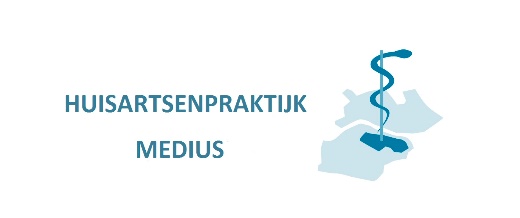 Naam en geboortedatum van uw kind. Let op! boven de leeftijd van 12 jaar moeten kinderen zelf ook toestemming gevenMachtigt/machtigen hierbij Huisartsenpraktijk Medius:Dhr. E.  El Ghouch (Medicomcode EL)Huissensestraat 64B, 6833 JB Arnhem.Tel 026-3217418, Fax 026-3212792www.hapmedius.nlOm de medische dossiers van bovengenoemde personen op te vragen bij de vorige huisartsHieronder de gegevens van de vorige huisartsTevens vragen wij bovengenoemde huisarts zijn/haar patiënt(en) uit te schrijvenPlaats:				………………………………………Datum:			…………………………………….Naam ondergetekendeGeboortedatumHandtekeningNaam partnerGeboortedatumHandtekeningNaam kindGeboortedatumHandtekening kindNaam Adres Woonplaats TelefoonnummerFaxnummer